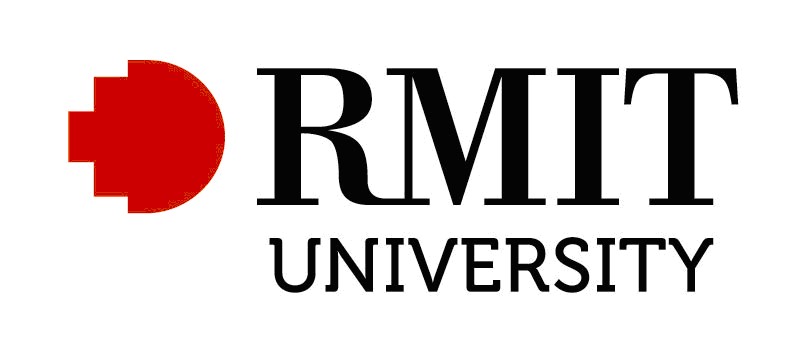 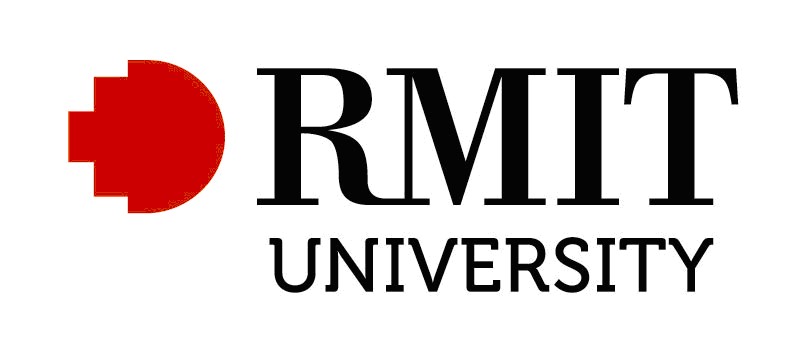 This form is for students registered with Equitable Learning Services who have equitable assessment arrangements that include enabling staff for tests and exams. Only complete this form for school administered tests and exams that are outside of your timetabled class hours. Enabling staff for exams administered centrally, by Exams, Awards and Graduations are booked for you by that department. You can enter details of up to five exams or tests in this form. Once complete, save this form and email it to els@rmit.edu.au at least five working days before your test or exam. Given name: Family name: RMIT student number: Mobile number: Please type “yes” in the table below to indicate whether you are a TAFE or higher education student.Please type “yes” beside the enabling staff you require in the table below. EXAM/TEST BOOKING 1 Please enter course name and code in the table below.Please enter location (include building, level and room number) in the table below.Please enter exam/test details in the table below, including any extra time that is stated in your Equitable Assessment Arrangements.  EXAM/TEST BOOKING 2  Please enter course name and code in the table below.Please enter location (include building, level and room number) in the table below.Please enter exam/test details in the table below, including any extra time that is stated in your Equitable Assessment Arrangements.  EXAM/TEST BOOKING 3Please enter course name and code in the table below.Please enter location (include building, level and room number) in the table below.Please enter exam/test details in the table below, including any extra time that is stated in your Equitable Assessment Arrangements.  EXAM/TEST BOOKING 4Please enter course name and code in the table below.Please enter location (include building, level and room number) in the table below.Please enter exam/test details in the table below, including any extra time that is stated in your Equitable Assessment Arrangements.  EXAM/TEST BOOKING 5Please enter course name and code in the table below.Please enter location (include building, level and room number) in the table below.Please enter exam/test details in the table below, including any extra time that is stated in your Equitable Assessment Arrangements. I am a VE studentI am a higher education studentReaderScribe/readerParticipation assistantAuslan interpreterDayDateStart timeFinish time DayDateStart timeFinish time DayDateStart timeFinish time DayDateStart timeFinish time DayDateStart timeFinish time 